SSHI Report 10/17/19Hilltop: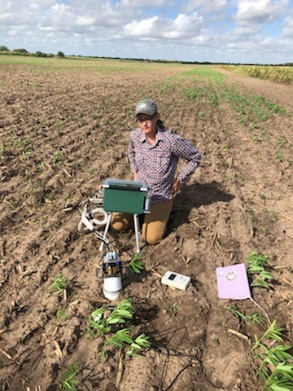 Seeds arrived for blocks 17, 18, and 19~30# damaged seed from Handcock and unknown amount damaged from Petcher, but seeds at the bottom of the shipping create appear damaged.Measured soil respiration, soil temp, and soil moisture on 10/10 & 10/16Next field day – 10/22/19 Soil moisture sensors and weather station are fully operation – download the app. ZENTRASteph will send invitations to access the SSHI cloud Field observations: Sunnhemp starting to bud (day length?); cowpea has aphids and other signs of herbivory; radish germinating well; no sign of hairy vetch, mustard or black oats yet (too hot)UTRGVCover crop treatments planted in research garden for demo on 10/14/19Qulina’s Sunnhemp inoculation study is underway – roots are forming nodules since last week Katie’s native cover crop seed germination trial is also underway. Currently calculating seed viability for winter varieties. 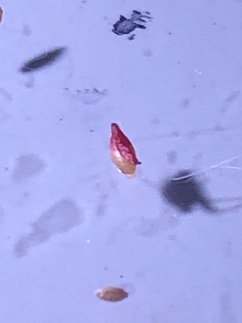 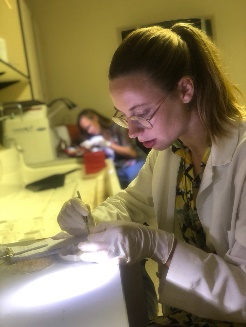 Measurements10-Oct16-OctAverage of EffluxCO2.3461.2082T12.9141.2876T22.47420.484T31.96760.966T41.4481.191Average of Moisture (%)CO5.163.78T15.55.22T25.284.66T35.384.42T45.364.74Average of Temp (°C)CO36.5236.36T135.2635.28T236.8235.06T396.736.32T437.535.6